薬草調査実習　　替え紙替え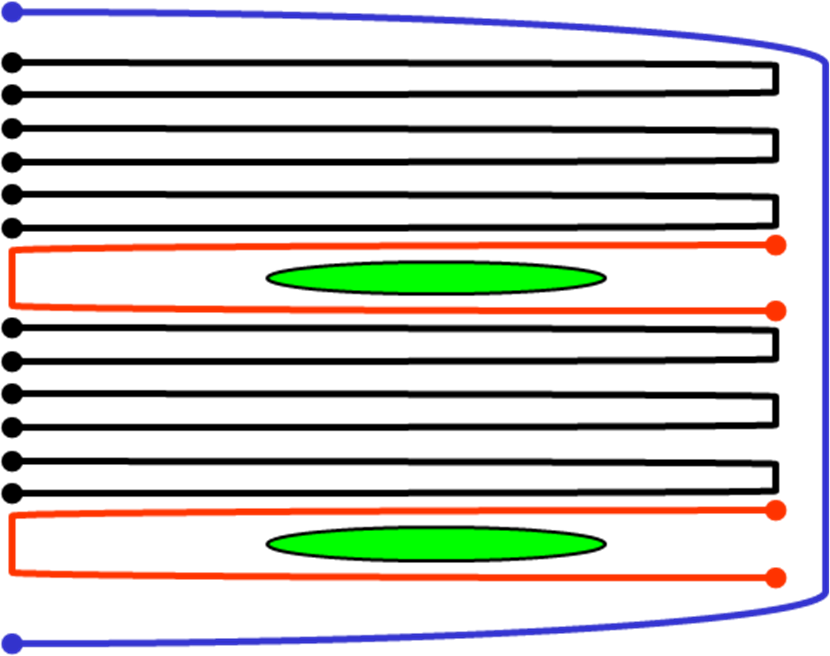 ↑黒で示した替え紙のみを替える（緑は植物標本）使用済みの替え紙は、隣の実験台に広げて干しておく